ХОД  ИГРЫКар-ш: -Я приветствую ребят!              Будем снова рисовать!              Я привёл своих друзей, чтобы было веселей!Восп-ль: -Что за палочки такие?                 Не простые, а цветные!                 Стоит только в руки взять – начинают рисовать! (обращает внимание на стаканчики с карандашами)-Давайте вместе догадаемся, каких друзей привёл с собой Карандаш(воспитатель подходит к чистому листу бумаги и начинает рисовать и читать загадки к рисунку)-Это солнца жёлтый круг, много палочек вокруг! (рисует солнце)-Это красненький флажок словно яркий огонёк! (рисует флажок)-Это синие цветы небывалой  красоты! (рисует цветы)-Это зелёная травка, нежная травка - муравка!(рисует травку)-Это коричневый мишка, толстый смешной шалунишка! (рисует медвежонка)-А это чёрный щенок, и звать его просто - Дружок!(рисует щенка)Посмотрите ,что у нас получилось? Кто нам помог рисовать? Правильно, это карандаши!-Ребята, а теперь вы можете поиграть с друзьями Карандаша и порисовать .Садитесь на свои места, там для вас приготовлены листы бумаги. Не забывайте, как правильно держать карандаш (воспитатель показывает правильное положение карандаш в руке)В конце занятия дети рассматривают свои рисунки, прощаются с Карандашом.ИГРА ТРЕТЬЯПрограммное содержание:Закреплять представление о синем цвете;Продолжать учить правильно  держать карандаш;Учить  штрихами  рисовать капельки дождя;Ввести аппликацию;Предварительная работа:Из окна понаблюдать за дождём, прочитать несколько стихотворений о дожде, рассмотреть картинки с дождём.Материалы:Мольбертбольшой альбомный листкарандаш синего цветапо половине альбомного листа с аппликацией тучек на каждого ребёнка.ХОД  ИГРЫВоспитатель вместе с детьми вспоминает, как они наблюдали за дождём, прочитать стихотворение про дождь, например:                              «Дождик, дождик полно лить,                                    Малых детушек мочить!»Восп-ль: -Ребята про что стихотворение? Правильно, про дождик. А теперь мы поиграем в игру «Солнышко и дождик.» (Когда я скажу «Солнце светит веселей, выходи гулять скорей!»  - вы ходите по группе, а при словах «Дождик, дождик всё сильней, прячьтесь  в домики быстрей!»-прячетесь в домики.)Вовремя игры воспитатель на металлофоне имитирует звуки падающих капель дождя.- А сейчас мы послушаем песенку «Дождик» (сл. А. Барто, обраб. Г.Лобачёва):      Кап! Кап! Кап! Кап! Кап! Кап! Кап!      Дождик, дождик, кап да кап!      Мокрые дорожки.       Нам нельзя идти гулять:      Мы промочим ножки!      Кап! Кап! Кап! Кап! Кап! Кап! Кап!Воспитатель после песни показывает лист с аппликацией в виде тучки и спрашивает:-Ребята, что на листе изображено? Правильно- это тучка.-Смотрите из тучки пошёл дождик(показываем как рисуется дождик)- кап, кап, кап.-Ребята у вас на столе лежат листы с тучками, давайте и вы нарисуете дождик. Мы возьмём с вами синий карандаш и будем рисовать с верху в низ капельки дождя (восп. напоминает как нужно держать карандаш).Пока дети рисуют воспитатель читает стихотворение:          «Дождик льётся кап да кап           Ты не капай долго так!           Мы по лужицам бежим,           Громко, весело кричим!»В заключительной части игры ребята рассматривают рисунки, отмечают, у кого какой дождик(сильный, или вот- вот  кончится).	ГДОУ д/с № 39 общеразвивающего вида с приоритетным осуществлением физического развитияКрасносельского района г. Санкт-ПетербургаИгра-развлечениес карандашомво второй младшей группе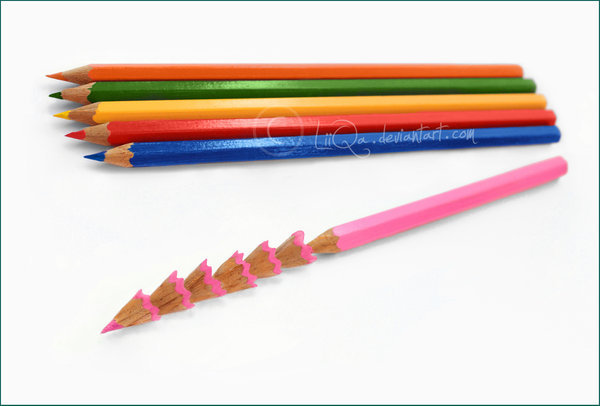 	                                                             Подготовила и провела                                                                                                     воспитатель                                                                                                      группы № 7                                                                                                     Торовец                                                                                                     Елена  АнатольевнаСанкт – Петербург 2011 годИГРА ПЕРВАЯ«Карандаш пришёл с друзьями-Поиграйте дети с нами!»     Программное содержание:формировать интерес к рисованию;познакомить с бумагой и карандашами;учить правильно держать карандаш.      Предварительная работа:               во время прогулок показать приёмы худ. творчества: рисование палочкой на стекле.      Материалы:красивый большой карандаш красного цветабольшой лист белой бумагимольберт.ХОД  ИГРЫ         Под музыкальное сопровождение воспитатель вносит весёлый   «Карандаш».   Восп-ль: - Кто пришёл к нам в гости, посетил сад наш? Скажем                     дружно вместе: Весёлый Карандаш!	  - Детки, а зачем нам карандаш, что он умеет делать?                      (Карандашами  надо рисовать).                    - А какого цвета карандаш пришёл к нам в гости?                      (Красного).                    -  Что можно нарисовать красным карандашом?                      (Помидор, воздушный шарик, цветок…)                    -  А что нам ещё нужно, чтобы рисовать?                      (Бумага).                    -  Давайте возьмём в руки красные карандаши и подойдем                      к мольберту. А теперь по очереди нарисуйте всё, что за-                      хочется.                    - Посмотри, Карандаш, какие рисунки нарисовали наши                      дети.          Карандаш: благодарит детей и выражает желание не расставаться с ними.ИГРА ВТОРАЯ     Программное содержание:продолжать знакомить детей с карандашами;закрепить представление об основных цветах (крас-ном, синем, зелёном, жёлтом);учить замечать штрихи и линии на бумаге;познакомить с чёрным цветом.     Предварительная работа:Рассмотреть картинки с изображением травы, цветов, солнца; обратить внимание на их цвет. Материалы:большой карандаш красного цветацветные карандашибольшой альбомный листмольбертпо половине альбомного листа на каждого ребёнка.